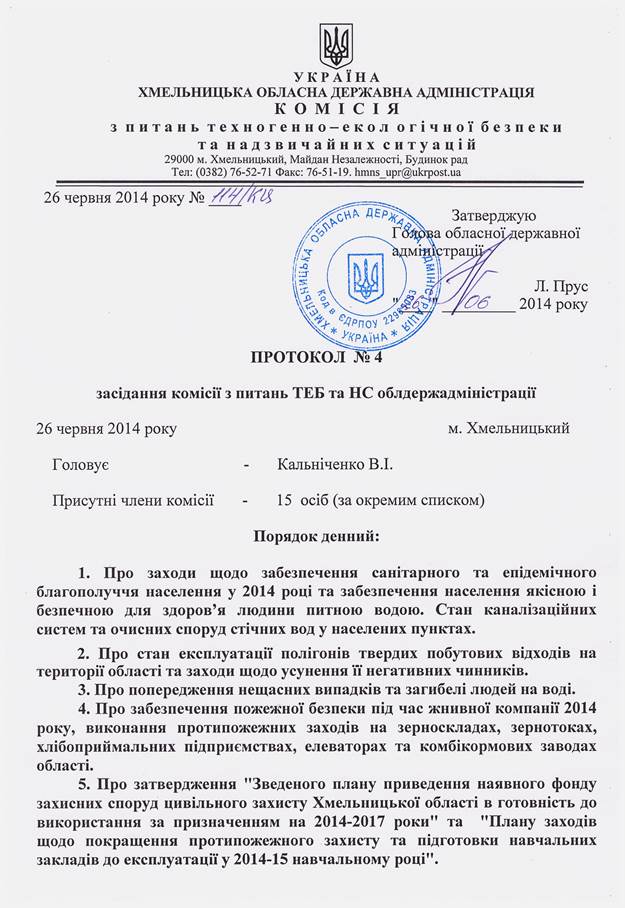 6. Про аварійний стан комплексу споруд "Казарми фортеці, 1760 року" по вул. Госпітальній, 14 у м. Кам`янець-Подільський.7. Про аварійний стан будівлі поліклініки Ізяславської центральної районної лікарні по вул. Б.Хмельницького, . Ізяслав.Розглянувши питання порядку денного:1. Про заходи щодо забезпечення санітарного та епідемічного благополуччя населення у 2014 році та забезпечення населення якісною і безпечною для здоров’я людини питною водою. Стан каналізаційних систем та очисних споруд стічних вод у населених пунктах. (Габрикевич М.І., Лесневич О.В., Ващук Г.І.)Комісія вирішила:1. Голові правління обласної спілки споживчих товариств (Філіпчук В.Р.), Головному управлінню ветеринарної медицини в області (Каньовський А.І.), головам райдержадміністрацій, міським (міст обласного значення) головам, міським, селищним та сільським головам, керівникам об’єктів торгівлі продовольчими товарами, закладів громадського харчування до 21 липня 2014 року:          1.1. Привести продовольчі ринки на території області у відповідність до вимог діючих норм та правил, а також до вимог «Ветеринарно - санітарних правил для ринків» №23 від 04.06.1996 року та «Правил торгівлі на ринках»   №57/188/84/105 від 26.02.2002 року.          1.2. Привести підприємства торгівлі у відповідність до вимог «Санітарних правил для підприємств торгівлі» СанПіН 5791-91.          1.3. Привести об’єкти громадського харчування у відповідність до вимог «Санітарних правил для підприємств громадського харчування, включаючи кондитерські цехи і підприємства, що виробляють м’яке морозиво» № 42-123-5771-91 від 19.03.1991 року.          2. Начальнику Головного управління ветеринарної медицини в області (Каньовський А.І.):          2.1. Посилити контроль за дотриманням на ринках  «Ветеринарно-санітарних правил для ринків» та за умовами зберігання, реалізації на них харчових продуктів, в тому числі приватними підприємцями.          2.2. Зобов'язати власників та керівників ринків  здійснити заходи щодо облаштування їх до 20 липня 2014 року, у необхідній кількості, точками холодної та гарячої проточної води, каналізацією або забезпечити заборону їх експлуатації.          2.3. Заборонити реалізацію на ринках продукції без документів, що засвідчують її безпечність та якість, в тому числі рослинного походження, а також, продуктів харчування власного виробництва, в т.ч. консервантів.          3. Головам райдержадміністрацій, міським (міст обласного значення) головам:          3.1. Зобов'язати керівників підприємств  харчової промисловості різних форм власності та підпорядкування:-  до 21 липня 2014 року забезпечити приведення підпорядкованих об’єктів у відповідність до вимог санітарних норм та правил.-   забезпечити виготовлення продукції гарантованої якості.-  виконувати вимоги чинного законодавства щодо проведення обов’язкового виробничого контролю готової продукції та сировини.          3.2. Спільно з місцевими підрозділами управління МВС України в області (Розізнаний О.Г.) до 1 липня 2014 року забезпечити проведення невідкладних заходів щодо заборони торгівлі харчовими продуктами у невстановлених місцях.          3.3. З метою упередження виникнення та поширення інфекційних захворювань і харчових отруєнь, організації ефективного оздоровлення дітей, доручити відповідним управлінням та відділам освіти, власникам та керівникам дитячих закладів оздоровлення та відпочинку:-   забезпечити  виконання до 10 липня 2014 року планових завдань та привести дитячі заклади оздоровлення та відпочинку у відповідності до вимог державних санітарних  норм і правил.-   до початку нового навчального року (до 25 серпня 2014 року) вжити заходів щодо забезпечення загальноосвітніх навчальних закладів гарячою та холодною проточною водою гарантованої якості, внутрішніми санвузлами, створення необхідних умов для організації безпечного й повноцінного гарячого харчування дітей.3.4. Доручити вжити невідкладних заходів щодо приведення у відповідність до вимог санітарного законодавства комунальних  та сільських  водопроводів, колодязів громадського користування. До 10 липня 2014 року забезпечити отримання, за епідпоказами, у Головному управлінні Держсанепідслужби в області дезінфікуючих засобів та здійснення очищення та дезінфекції всіх криниць громадського і індивідуального користування на відповідних територіях.Визначити, в яких населених пунктах не проводились такі очистки та криниці, якими користуються пристарілі громадяни та інваліди – забезпечити їх очищення та дезінфекцію у першу чергу.          3.5. Зобов'язати керівників сільськогосподарських підприємств забезпечити дотримання вимог нормативних документів під час оброблення посівів сільськогосподарських  культур хімічними засобами захисту рослин.         3.6. Розглянути питання щодо виділення необхідних коштів (з урахуванням субвенцій з державного та обласного бюджету, коштів цільових фондів, інших надходжень), під час уточнення бюджету на другу половину 2014 року,  для забезпечення виконання комплексу невідкладних заходів з метою виконання ремонтних робіт та усунення причин зливів неочищених (недостатньо очищених) стічних вод у водоймища та забруднення ними навколишніх територій.3.7. Щорічно, при формуванні проектів відповідних бюджетів, передбачати кошти на виконання заходів, передбачених загальнодержавною програмою "Питна вода України" на 2006-2020 роки та відповідних обласних і місцевих програм.4. Державній екологічній інспекції в області (Гуменюк В.В.), Хмельницькому обласному управлінню водного господарства          (Димінський Ю.М.) та Головному управлінню Держсанепідслужби в області (Баланюк І.М.), відповідно до компетенції, посилити контроль за якістю питної води та дотриманням встановлених нормативів гранично допустимих скидів забруднюючих речовин у водні об’єкти.5. Управлінню житлово-комунального господарства облдерж-адміністрації (Махнюк П.М.) взяти на контроль використання коштів фонду охорони навколишнього природного середовища у містах та районах області, у тому числі на поліпшення стану водопровідних та каналізаційних систем населених пунктів. Департаменту екології та природних ресурсів облдержадміністрації    (Вавринчук С.М.) сприяти у виділенні коштів з обласного фонду охорони навколишнього середовища на природоохоронні заходи, у тому числі з поліпшення стану водопровідних та каналізаційних систем населених пунктів.6. Головам райдержадміністрацій, пропонувати міським головам:6.1. Спільно із відповідними сільськими радами розглянути питання щодо додаткового створення та забезпечення діяльності комунальних підприємств по централізованому водозабезпеченню населення у сільських населених пунктах, з метою належного утримання діючих водозабірних споруд та водопровідних мереж, поновлення роботи тих, що припинили свою дію.6.2. Вжити заходів щодо:- відновлення огорож перших поясів зон санітарної охорони артезіанських свердловин водозаборів населених пунктів, водонапірних башт (в радіусі не менше 15м), недопущення до них сторонніх осіб, випасання худоби, використання у безпосередній близькості від них пестицидів та отрутохімікатів на земельних ділянках;- обладнання криниць громадського користування, влаштування дашків, загорож в радіусі 5 метрів, ремонтування глиняних замків, бетонних кругів, зрубів, забезпечення відрами загального користування.6.3. Доручити керівникам відповідних комунальних підприємств вирішення питання щодо постійного забезпечення комунальних водопроводів дезінфікуючими засобами (рідкий хлор, гіпохлорит кальцію тощо) для знезаражування питної води під час проведення планових та за епідпоказами робіт з промивки, очистки та дезінфекції водорозподільних мереж і споруд.6.4. Доручити відповідним структурним підрозділам адміністрацій, виконавчих комітетів, спільно з органами місцевого самоврядування створити комісії та:- здійснити заходи з інвентаризації існуючих систем централізованого водопостачання сільських населених пунктів, визначення обсягів необхідних відновлювальних робіт, розробки проектних матеріалів та встановлення термінів виконання робіт (до 1 вересня 2014 року);- підготувати і надати до комісії з питань ТЕБ та НС облдержадміністрації інформацію щодо наявності та місць розташування  безгосподарних свердловин водозабору (на недіючих фермах, військових частинах, санаторіях (в т.ч. смт. Сатанів), базах відпочинку тощо), стану в якому вони перебувають на даний час, прийнятих рішеннях по їх герметизації.7. Управлінню житлово-комунального господарства облдерж-адміністрації (Махнюк П.М.):7.1. Спільно з місцевими органами виконавчої влади та органами місцевого самоврядування області розглянути питання щодо можливості співфінансування та виконання будівництва (відновлення, реконструкції) ВНС, мереж водопостачання з обласного і місцевих бюджетів:- встановлення знезаражуючих установок на Новоушицькому, Старосинявському, Чемеровецькому, Деражнянському, Білогірському та Летичівському комунальних водопроводах;- першочергове забезпечення ремонтних робіт на водорозподільних мережах;- облаштування санітарно-хімічних та бактеріологічних лабораторій якості питної води в районах області.7.2. Розглянути питання та спланувати заходи щодо впровадження ефективних станцій знезалізнення на кожному господарсько-питному водопроводі, де вони відсутні.8. Контроль за виконанням даного рішення, відповідно до компетенції, покласти на Головне управління Держсанепідслужби в області (Баланюк І.М.), Департамент екології та природних ресурсів (Вавринчук С.М.), Головне управління ветеринарної медицини в області (Каньовський А.І.), управління житлово-комунального господарства облдержадміністрації (Махнюк П.М.).9. Про проведену роботу поінформувати обласну державну адміністрацію через управління з питань цивільного захисту населення облдержадміністрації (hmns_upr@ukrpost.ua) у визначені терміни та до 1 вересня 2014 року. 2. Про стан експлуатації полігонів твердих побутових відходів на території області та заходи щодо усунення її негативних чинників. (Савицький С.В.)Комісія вирішила:1. Головам райдержадміністрацій, пропонувати міським (міст обласного значення) головам доручити:1.1.	До 20 липня 2014 року розглянути стан експлуатації полігонів для захоронення твердих побутових відходів та сміттєзвалищ на відповідних колегіях райдержадміністрацій, засіданнях виконавчих комітетів міських рад, засіданнях відповідних комісій з питань ТЕБ та НС.1.2. При коригуванні місцевих бюджетів на 2014 рік передбачити можливість фінансування заходів відповідних програм поводження з твердими побутовими відходами.1.3. З метою запобігання утворенню стихійних смітників, пропонувати селищним та сільським радам своїми рішеннями виділити земельні ділянки та утворити встановленим порядком сміттєзвалища у кожному населеному пункті відповідної території та розробити порядок і організацію його вивезення.1.4. Провести паспортизацію полігонів ТПВ та звалищ.1.5. Забезпечити розробку проектної документації, а також відповідних рішень, що забезпечують експлуатаційну надійність полігонів ТПВ.1.6. Передбачити запровадження комунальними підприємствами системи роздільного збирання відходів, заборони приймання промислових та рідких відходів.1.7. Пропонувати селищним та сільським радам розглянути можливість утворення, в відповідних населених пунктах, спеціалізованих підприємств у сфері поводження з побутовими відходами.1.8. Передбачити можливість виділення нових земельних ділянок під полігон ТПВ в м. Дунаївці, м. Ізяслав, м. Шепетівка, м. Хмельницький, м.Кам'янець – Подільський1.9. Про стан виконання зазначеного рішення поінформувати комісію з питань ТЕБ та HC облдержадміністрації до 1 вересня 2014 року.2. Управлінню МВС України в області (Розізнаний О.Г.), Державній екологічній інспекції в області (Гуменюк В.В.) опрацювати порядок щодо створення спільних рейдових груп, із залученням працівників телебачення, та здійснити заходи контролю за недопущенням утворення стихійних звалищ твердих побутових відходів на території області, забезпечити притягнення до адміністративної відповідальності порушників правил поводження з твердими побутовими відходами, з наступним транслюванням відематеріалів рейдових перевірок на обласному та місцевому телебаченні.3. Контроль за виконанням даного рішення, в межах компетенції, покласти на Управління житлово-комунального господарства облдержадміністрації          (Махнюк П.М.), Державну екологічну інспекцію у Хмельницькій області      (Гуменюк В.В.), Департамент екології та природних ресурсів Хмельницької обласної державної адміністрації (Вавринчук С.М.).4. Про проведену роботу поінформувати обласну державну адміністрацію через управління з питань цивільного захисту населення облдержадміністрації (hmns_upr@ukrpost.ua) у визначені терміни. 5. Хід виконання питань 1 та 2 порядку денного розглянути на черговому засіданні комісії з питань ТЕБ та НС у вересні поточного року.3. Про попередження нещасних випадків та загибелі людей на воді.             (Данилюк Є.Д.)Комісія вирішила:1. Рекомендувати органам місцевого самоврядування:1.1. Організувати щоденне чергування робочих груп в місцях традиційного масового літнього відпочинку людей на воді з числа представників органів місцевої влади, місцевого самоврядування, міліції та громадськості.1.2. В місцях, небезпечних для купання, поновити (встановити) таблички з написами "КУПАТИСЯ ЗАБОРОНЕНО!", "НЕБЕЗПЕЧНО!".2. Головам райдержадміністрацій, рекомендувати міським (міст обласного значення) головам:2.1. Посилити проведення інформаційно-пропагандистської роботи, звернувши особливу увагу на роз’яснення правил поведінки на воді та методики надання першої медичної допомоги.2.2. В кожному районі, місті обласного значення розмістити наглядні матеріали із правилами поведінки на воді в місцях масового перебування людей.2.3. При укладанні (переукладанні) угод на оренду водних об’єктів обов’язково зобов’язувати орендарів здійснювати контроль за безпекою на воді, розгортати сезонні рятувальні пости та обладнувати місця масового відпочинку людей на водних об'єктах.  3. Власникам (орендарям) водних об’єктів області:3.1. Впродовж купального сезону організувати чергування відповідальних осіб в місцях масового купання та забезпечити їх первинними засобами порятунку (кругами, мотузками тощо).3.2. Провести навчання охоронців водних об’єктів правилам рятування на воді та надання першої медичної допомоги.4. ГУ ДСНС у Хмельницькій області посилити проведення інформаційно-пропагандистської роботи щодо правил поведінки на воді та методики надання першої медичної допомоги.5. Контроль за виконанням даного рішення покласти на управління з питань цивільного захисту населення облдержадміністрації (Данилюк Є.Д.).4. Про забезпечення пожежної безпеки під час жнивної компанії 2014 року, виконання протипожежних заходів на зерноскладах, зернотоках, хлібоприймальних підприємствах, елеваторах та комбікормових заводах області.  (Бондар Д.В., Кальніченко В.І.)Комісія вирішила:1. Головам райдержадміністрацій:1.1. Питання протипожежного захисту сільськогосподарських підприємств розглянути на засіданнях місцевих комісій з питань ТЕБ та НС із прийняттям конкретних рішень.1.2. Спільно з органами державного контролю у галузі охорони навколишнього середовища, іншими наглядовими та правоохоронними органами вжити заходів щодо заборони спалювання стерні, післяжнивних залишків.2. Керівникам сільськогосподарських підприємств усіх форм власності:2.1. Вжити додаткових заходів щодо посилення пожежної безпеки сільськогосподарських підприємств, підприємств переробки та зберігання урожаю 2014 року. 2.2. Забезпечити неухильне виконання вимог законодавства з питань пожежної безпеки щодо створення перешкод розповсюдження полум‘я на хлібних та лісових масивах (виконання обкосів та прокосів, організації охорони полів, улаштування попереджувальних знаків тощо).2.3 Скласти та затвердити схематичні плани протипожежного захисту полів, на яких нанести: полоси прокосів, обкосів, місця розташування зерноскладів, зернотоків, тракторних станів, скиртування грубих кормів, встановлення забороняючих знаків, тракторів з плугами, перекриття тимчасових доріг і стежок. З початку стиглості урожаю забезпечити охорону полів.3.4 Вжити заходів щодо недопущення спалювання сухої трави, стерні, соломи, післяжнивних залишків під час збирання, зберігання урожаю 2014 року. 3.5 Вжити організаційних та практичних заходів щодо приведення зернотоків, зерноскладів у належний протипожежний стан. 4. Контроль за виконанням даного рішення покласти на Головне управління ДСНС в області (Болібрух Б.В.). Про проведену роботу поінформувати обласну державну адміністрацію через управління з питань цивільного захисту населення облдержадміністрації (hmns_upr@ukrpost.ua) до 20.07.2014р. 5. Про затвердження "Зведеного плану приведення наявного фонду захисних споруд цивільного захисту Хмельницької області в готовність до використання за призначенням на 2014-2017 роки" та  "Плану заходів щодо покращення протипожежного захисту та підготовки навчальних закладів до експлуатації у 2014-15 навчальному році ".      ( Данилюк Є.Д., БондарД.В.)Комісія вирішила:   1. Затвердити "Зведений план приведення наявного фонду захисних споруд цивільного захисту Хмельницької області в готовність до використання за призначенням на 2014-2017 роки".2. Затвердити "Комплексний план приведення в належний протипожежний стан навчальних закладів Хмельницької області та підготовки їх до експлуатації у 2014-2015 навчальному році", що додається. 6. Про аварійний стан комплексу споруд "Казарми фортеці, 1760 року" по вул. Госпітальній, 14 у м. Кам`янець-Подільський.    (Бабій С.В.) Комісія вирішила:1. На підставі акту перевірки технічного стану пам’ятки архітектури комісією Кам’янець-Подільського міськвиконкому від 12 червня 2014 року, доповнень до Експертного висновку про загальний технічний стан головного корпусу казарми-фортеці по вул. Госпітальній, 14 в м. Кам’янець-Подільський, підготовленого Хмельницькою філією Державного науково-дослідного та проектно-вишукувального інституту «НДІПРОЕКТРЕКОНСТРУКЦІЯ» у червні 2014 року, відповідно до Державного класифікатора надзвичайних ситуацій ДК 019:2010, визначити аварійний стан головної споруди комплексу «Казарми-фортеці, 1760 року», обрушення ризолітів та інших конструктивних елементів якого несе реальну загрозу життю і здоров’ю 18 мешканцям, житловим та господарським будівлям по вул. Руська №№ 53, 55, 57, 61, 63, 65 та 100, 102, 104 (розташовані в підніжжі підвищення, на якому побудовано зазначений корпус) як загрозу виникнення надзвичайної ситуації техногенного характеру код 10630 НС унаслідок руйнування будівлі чи споруди нежитлової призначеності, ознаки 1.2, 1.67 (наказ МНС України від 12.12.12. №1400),  регіонального рівня (пункт 4.4 та 9 Порядку класифікації НС за їх рівнями, затвердженого постановою КМУ від 24.03.2004 року № 368).2. Управлінню з питань цивільного захисту населення облдержадміністрації (Данилюк Є.Д.) підготувати для розгляду експертною комісією Державної служби України з надзвичайних ситуацій щодо визначення рівнів та класів надзвичайних ситуацій матеріали і документи про загрозу виникнення надзвичайної ситуації техногенного характеру, регіонального рівня – аварійний стан комплексу споруд «Казарми фортеці, 1760 року» по вул. Госпітальній, 14 у м. Кам’янець-Подільський Хмельницької області,  відповідно до Вимог до переліку та змісту документів для надання експертного висновку про рівень надзвичайної ситуації техногенного та природного характеру, затверджених наказом МНС України від 15.09.2011р. № 1000.3. Виконавчому комітету Кам’янець-Подільської міської ради         (Сімашкевич М.Є.):- підготувати, для звернення до Кабінету Міністрів України, пакет документів, згідно п.п. 13 та 15 Порядку використання коштів резервного фонду бюджету, затвердженого постановою Кабінету Міністрів України від 29.03.2002 року № 415, в тому числі матеріали проведення моніторингу, експертизи, дослідження та прогнозу щодо можливого перебігу подій з метою недопущення їх переростання у надзвичайну ситуацію або пом’якшення її можливих наслідків;- вжити заходів із забезпечення безпеки громадян відповідно до рекомендацій Експертного висновку Хмельницького філіалу «НДІПРОЕКТРЕКОНСТРУКЦІЯ».7. Про аварійний стан будівлі поліклініки Ізяславської центральної районної лікарні по вул. Б.Хмельницького, . Ізяслав.(Радкевич А.І., Агапій О.О.)Комісія вирішила:1. На підставі "Висновка спеціаліста" (вих. №7 від 23.062014р.), "Звіту №1 за результатами обстеження поліклініки ЦРЛ у м.Ізяслав по вул. Б.Хмельницького, 47 Хмельницької обл." (ТзОВ "НТЦ Західбудакадемія" від 28 березня 2014 року), "Попереднього висновка" (Державного підприємства "Науково-дослідний інститут будівельного виробництва" від 19.12.2013 №881/01-10), відповідно до Державного класифікатора надзвичайних ситуацій ДК 019:2010, визначити аварійний стан приміщення поліклініки Ізяславської центральної районної лікарні, обрушення конструкцій та інших конструктивних елементів якої несе загрозу життю і здоров’ю мешканців, може призвести до подальшого руйнування будівлі (більше 25%), як загрозу виникнення надзвичайної ситуації техногенного характеру код 10630 НС унаслідок руйнування будівлі чи споруди нежитлової призначеності, ознаки 1.2, 1.67 (наказ МНС України від 12.12.12. №1400),  об`єктового рівня (пункт 6.3 Порядку класифікації НС за їх рівнями, затвердженого постановою КМУ від 24.03.2004 року № 368).2. Управлінню з питань цивільного захисту населення облдержадміністрації (Данилюк Є.Д.) підготувати для розгляду експертною комісією Державної служби України з надзвичайних ситуацій щодо визначення рівнів та класів надзвичайних ситуацій матеріали і документи про загрозу виникнення надзвичайної ситуації техногенного характеру, об'єктового рівня – аварійний стан поліклініки ЦРЛ у м.Ізяслав по вул. Б.Хмельницького, 47 Хмельницької області, відповідно до Вимог до переліку та змісту документів для надання експертного висновку про рівень надзвичайної ситуації техногенного та природного характеру, затверджених наказом МНС України від 15.09.2011р. № 1000.3. Ізяславській районній державній адміністрації (Камінський М.М.):- підготувати, для звернення до ДСНС України, пакет документів, згідно п.2.4. наказу МНС України від 15.09.2011 року № 1000 «Про затвердження Вимог до переліку та змісту документів для надання експертного висновку про рівень надзвичайної ситуації техногенного та природного характеру»; - вжити заходів із забезпечення безпеки населення та унеможливити доступ сторонніх осіб.Заступник голови облдержадміністрації, голова комісії  з   питань  ТЕБ та  НС                                     В.КальніченкоКомплексний план приведення в належний протипожежний стан навчальних закладів Хмельницької області та підготовки їх до експлуатації у 2014-2015 навчальному році	Розроблено на виконання доручення Кабінету Міністрів України від 03.03.2012 № 8958/1/1-12 стосовно реалізації доручення Президента України від 29.02.2012 № 1-1/516 щодо запобігання виникнення пожеж, попередження травм і загибелі дітей під час пожеж. ЗАТВЕРДЖЕНОРішенням комісії з питань ТЕБ та НСоблдержадміністрації (протокол № 4 від 26 червня 2014 р.)Зведений планприведення наявного фонду захисних споруд цивільного захисту Хмельницької області в готовність до використання за призначеннямна 2014-2017 рокиНачальник управління з питаньцивільного захисту населенняоблдержадміністрації                                                                                   Є.Данилюквик.Плащева Т.Г.           ЗАТВЕРДЖЕНОРішення комісії ТЕБ та НС Хмельницької облдержадміністрації від «26» червня 2014 року № 4№ з/пНазва заходуЗміст заходуВиконавціТермін виконанняПримітка1Організація заходів пожежної та техногенної безпеки в закладах освітиПровести спільну нараду за участю представників навчальних закладів та ДСНС щодо забезпечення пожежної та техногенної безпеки закладів освіти та покращення протипожежного захисту й підготовки навчальних закладів міст, районів до експлуатації у 2014-2015 навчальному роціКерівники відділів освіти Представники ГУ ДСНС10.07.2014Результати проведеної роботи оформити протоколом наради, визначити проблемні питання, терміни й шляхи їх вирішення, призначити відповідальних осіб.2Організація заходів пожежної та техногенної безпеки в закладах освітиЗабезпечити погодження з органами державного нагляду у сфері пожежної та техногенної безпеки відповідних актів готовності  навчальних закладів до початку роботи у 2014-2015 навчальному  році Керівники відділів освітиПредставники ГУ ДСНС 20.08.2014Підписи актів готовності навчальних закладів здійснювати за умови повного виконання заходів пожежної та техногенної безпеки. 3Підвищення рівня знань з питань пожежної безпеки Організувати навчання та перевірку знань з питань пожежної та техногенної безпеки керівників, педагогічних працівників і спеціалістів Керівники закладів 20.08.2014Навчання та перевірка знань з питань пожежної безпеки керівників, педагогічних працівників і спеціалістів проводиться один раз на три роки. Порядок організації навчання визначається НАПБ Б.02.005-2003.4Підвищення рівня знань з питань пожежної безпеки Організувати вивчення Кодексу цивільного захисту України студентами вищих навчальних закладів області   Керівники закладів01.09.2014Для ознайомлення студентів із загальними закономірностями виникнення і розвитку небезпек, надзвичайних ситуацій, їх властивості, можливий вплив на життя і здоров’я людини, поведінку у різних нестандартних ситуаціях, на виконання ч.2 ст.8 Кодексу цивільного захисту України, постанови Кабінету Міністрів України від 09.01.2014 року «Про затвердження Положення про єдину державну систему цивільного захисту» забезпечити вивчення основ понятійно-категорійного апарату безпеки життєдіяльності та Кодексу цивільного захисту України, оскільки вивчення основних положень необхідне для розуміння причин виникнення та наслідків небезпек, дозволить вчасно приймати адекватні рішення щодо попередження, мінімізації наслідків чи уникнення дії небезпечних і шкідливих факторів.  5Організація ДЮПСтворити та забезпечити функціонування дружини юних пожежнихКерівники закладів01.09.2014Зі складу учнів та  вихованців  шкіл, шкіл-інтернатів створюються ДЮП, роботу яких необхідно організовувати згідно з  Положенням про Всеукраїнський фестиваль дружин юних пожежних, затвердженим спільним наказом Міністерством освіти та науки України та МНС України №1223/1057 від 27.09.2012р.6Утримання територіїЗабезпечити утримання території в належному стані відповідно Правил пожежної безпеки в Україні Керівники закладів 20.08.2014Території закладів слід постійно утримувати в чистоті. Горючі відходи, опале листя і суху траву слід регулярно прибирати і вивозити з території у спеціально відведені місця.7Утримання територіїЗабезпечити вільний доступ (дороги, проїзди та під'їзди) до будівель, пожежного інвентарю та обладнанняКерівники закладів 20.08.2014Про закриття окремих ділянок доріг або проїздів у зв'язку з проведенням ремонтних робіт чи з інших причин, які перешкоджають проїзду пожежних автомобілів, негайно повідомити підрозділи пожежної охорони. На період виконання ремонту доріг у відповідних місцях встановити покажчики напрямку об'їзду або влаштовані переїзди через ділянки, що ремонтуються. Протипожежні розриви між будівлями не використовувати для зберігання матеріалів і обладнання, а також для стоянки автотранспорту.8Утримання будівель, приміщень та спорудОрганізувати роботу щодо визначення категорії приміщень вибухопожежної та пожежної небезпекиКерівники закладів 20.08.2014Для всіх будівель та приміщень виробничого, складського призначення і лабораторій ззовні на вхідних дверях вивісити написи з категорією вибухопожежної та пожежної небезпеки (за НАПБ Б.03.002-2007, клас зони за ПУЕ).9Утримання будівель, приміщень та спорудОрганізувати роботу щодо закріплення відповідальних осіб за пожежну безпеку у приміщенняхКерівники закладів 20.08.2014У кожному приміщенні вивішати таблички, на якій вказано прізвище відповідального за пожежну безпеку, номер телефону найближчого пожежно-рятувального підрозділу, а також розмістити інструкції з пожежної безпеки в доступному для ознайомлення місці10Утримання будівель, приміщень та спорудЗабезпечити належне розташування меблів відповідно до нормативно-правових актів з питань пожежної безпекиКерівники закладів 20.08.2014Розміщення меблів і обладнання у класах, кабінетах, майстернях, їдальнях та інших приміщеннях не повинно перешкоджати евакуації людей і підходу до засобів пожежогасіння11Утримання будівель, приміщень та спорудОрганізувати роботу щодо належного утримання евакуаційних шляхів та виходівКерівники закладів 20.08.2014У коридорах, вестибюлях, холах, на сходових клітках і дверях  евакуаційних  виходів вивісити наказові та вказівні знаки безпеки. Евакуаційні проходи, виходи, коридори, тамбури і сходи не захаращувати будь-якими предметами і обладнанням. У період перебування учнів в будівлях допускається двері евакуаційних виходів замикати лише зсередини за допомогою запорів (засувів, крючків тощо), які легко (без ключів) відмикаються12Утримання будівель, приміщень та спорудЗабезпечити утримання горищних і технічних приміщень у належному протипожежному станіКерівники закладів 20.08.2014У горищних приміщеннях забороняється: сушити білизну; влаштовувати склади, архіви, голубники, майстерні тощо; застосовувати для утеплення перекриттів торф, стружку, тирсу та інші горючі матеріали; прикріплювати до димоходів радіо - і телевізійні антени. Двері, люки горищних і технічних приміщень (насосних, вентиляційних камер, бойлерних, складів, комор, електрощитових тощо) повинні бути постійно зачинені. На дверях  слід вказувати місце зберігання ключів, доступне для отримання їх у будь-який час доби. На дверях (люках) горищних і технічних приміщень мають бути написи, що визначають призначення приміщення. Зовнішні пожежні сходи, сходи-драбини і загорожі на дахах будівель мають утримуватися у справному стані. Допускається нижню частину зовнішніх вертикальних пожежних сходів закривати щитами, які легко знімаються, на висоту не більше як  від рівня землі. Дахові вікна горищних приміщень мають бути засклені і закриті13Утримання будівель, приміщень та спорудОрганізувати роботу щодо забезпечення приміщень первинними засобами пожежогасінняКерівники закладів 20.08.2014Усі будівлі і приміщення закладів, установ і організацій мають бути забезпечені первинними засобами пожежогасіння (додаток 2 Правил пожежної безпеки в Україні)Вогнегасники слід встановлювати у  легкодоступних  та помітних  місцях  (коридорах,  біля входів або виходів з приміщень тощо),  а також у пожежонебезпечних місцях,  де найбільш вірогідна поява осередків пожежі.  При цьому необхідно забезпечити їх захист від попадання   прямих   сонячних   променів   та   безпосередньої (без загороджувальних щитків)  дії  опалювальних  та  нагрівальних приладів.Вогнегасники,  допущені  до  введення в експлуатацію, повинні мати:     облікові (інвентарні) номери за прийнятою на об'єкті системою нумерації;     пломби на пристроях ручного пуску;     бирки та маркувальні написи  на  корпусі,  червоне  сигнальне пофарбування згідно з державними стандартами.На перезарядження (технічне обслуговування) з об'єкта дозволяється  відправити   не  більше  50%  вогнегасників  від  їх загальної кількості.14Організувати перевірки працездатності внутрішніх протипожежних водогонів, укомплектувати пожежні кран-комплекти, провести їх пломбування    Керівники закладів 20.08.2014Кожен  пожежний  кран   має   бути   укомплектований пожежним  рукавом  однакового  з ним діаметра та стволом,  кнопкою дистанційного  запуску  пожежних  насосів  (за   наявності   таких насосів),  а  також  важелем  для  полегшення відкривання вентиля.Елементи з'єднання пожежного крана,  рукавів та ручного  пожежного ствола мають бути однотипними.Використання пожежних  рукавів  для  господарських  та  інших потреб, не пов'язаних з пожежогасінням, не допускається.15Утримання опалювальних системОрганізувати роботу щодо призначення відповідальних за експлуатацію та технічний стан опалювальних установокКерівники закладів 20.08.2014Керівник закладу своїм наказом призначає відповідальних за експлуатацію та технічний стан опалювальних установок.Особи, призначені відповідальними за технічний стан опалювальних установок, зобов'язані організовувати постійний контроль за правильністю їх утримання та експлуатації, здійснювати своєчасний і якісний ремонт.16Утримання опалювальних системОрганізувати роботу щодо утримання та експлуатації опалювальних системКерівники закладів 20.08.2014Експлуатація печей опалення працюючих на твердому паливі дозволяється після перевірки їх організацією, яка має відповідну ліцензію та видала  акт з позитивним висновком щодо відповідності димоходів, опалювальних печей технічним умовам. Повітронагрівальні і опалювальні прилади повинні розміщуватися так, щоб до них був забезпечений вільний доступ для огляду й очищення. Очищення димоходів та печей від сажі потрібно проводити перед початком, а також протягом усього опалювального сезону, а саме: опалювальних печей періодичної дії на твердому та рідкому паливі - не рідше одного разу на три місяці; печей та осередків вогню безперервної дії - не рідше одного разу на два місяці; кухонних плит та кип'ятильників - один раз на місяць. Результати очищення  димоходів та печей повинні фіксуватися в журналі. Печі та інші опалювальні прилади  повинні  мати протипожежні розділки (відступки) від горючих конструкцій,  що відповідають вимогам будівельних норм, не менше .17Утримання вентиляційних системОрганізувати роботу щодо призначення відповідальних за експлуатацію та технічний стан вентиляційних системКерівники закладів 20.08.2014Керівник закладу своїм наказом призначає відповідальних за експлуатацію та технічний стан вентиляційних систем.Особи, призначені відповідальними за технічний стан вентиляційних систем, зобов'язані організовувати постійний контроль за правильністю їх утримання та експлуатації, своєчасний і якісний ремонт.18Утримання вентиляційних системОрганізувати роботу щодо утримання та експлуатації вентиляційних системКерівники закладів 20.08.2014Черговий персонал, який здійснює нагляд за вентиляційними системами, зобов'язаний проводити планові профілактичні огляди вентиляторів, повітроводів, вогнезатримувальних пристроїв, камер зрошення, заземлювальних пристроїв і вжити заходів щодо усунення будь-яких недоліків, які можуть призвести до виникнення і розповсюдження пожежі.19Утримання електроустановокОрганізувати роботу щодо утримання та експлуатації електроустановокКерівники закладів 20.08.2014З періодичністю один раз на два роки необхідно проводити заміри опору ізоляції електричних мереж та електроустановок.20Утримання гуртожитківОрганізувати роботу щодо закріплення відповідальних осіб за пожежну безпеку Керівники закладів 20.08.2014Відповідальність за  протипожежний стан закладів покладається на осіб, призначених наказом керівника об'єкта21Утримання гуртожитківОрганізувати контроль за дотриманням протипожежного режимуКерівники закладів, коменданти гуртожитків 20.08.2014У всіх кімнатах гуртожитків мають бути на видних місцях: схематичний план евакуації з кожного поверху із зазначенням номера кімнати, найкоротшого шляху евакуації та пояснювального тексту; пам'ятки щодо дотримання вимог правил пожежної  безпеки  для тих, хто проживає в гуртожитку; пам'ятки щодо дій на випадок виникнення пожежі для тих, хто проживає в гуртожитку.Забезпечити черговий персонал гуртожитків з кількістю місць для проживання 50 осіб і більше індивідуальними засобами захисту органів дихання для організації евакуації в разі виникнення пожежі.22Утримання систем протипожежного захистуОбладнати приміщення закладів системами пожежної сигналізації, оповіщування про пожежу та управління евакуацією людей, пожежного спостерігання  Керівники закладівВідповідно до термінів визначених приписамиПриміщення мають бути обладнані системами пожежної сигналізації, оповіщування про пожежу та управління евакуацією людей, пожежним спостереженням у відповідності до ДБН В.2.5-56-2010. Системи протипожежного захисту, аварійне освітлення, внутрішні пожежні крани повинні утримуватись справними та обслуговуватись організацією, яка має ліцензію на виконання робіт протипожежного призначення. 23Вогнезахист будівельних конструкційЗдійснити вогнезахисне обробляння (просочування) дерев’яних елементів будівельних конструкцій Керівники закладівВідповідно до термінів визначених приписамиДерев’яні конструкції в будинках усіх ступенів вогнестійкості, крім V, повинні піддаватися вогнезахисній обробці, за винятком вікон, дверей, воріт, підлоги, вбудованих меблів, стелажів якщо в будівельних нормах не зазначені інші вимоги. 24Зовнішнє протипожежне водопостачання Забезпечити утримання в справному стані систем зовнішнього протипожежного водопостачанняКерівники закладів20.08.2014Пожежні гідранти повинні бути справними і розміщуватися  згідно  з вимогами будівельних  норм   та  інших нормативних документів таким чином, щоб забезпечити безперешкодний забір води пожежними автомобілями.Перевірка працездатності     пожежних    гідрантів    повинна здійснюватися особами,  що відповідають за їх технічний  стан,  не рідше двох разів на рік (навесні й восени). Кришки люків колодязів підземних пожежних гідрантів повинні бути очищені від бруду, льоду і снігу, в холодний період утеплені, а стояки звільнені від води.Пожежні   резервуари   (водойми)  та  їх  обладнання повинні бути захищені від замерзання води.Узимку для   забирання   води  з  відкритих  вододжерел  слід встановлювати утеплені ополонки розміром не менше 0,6 x 0,6 м, які  мають утримуватись у зручному для використання стані.Міста, райони,форма власностіКіл-стьЗС, однЗаплановано виконання робіт по рокахЗаплановано виконання робіт по рокахЗаплановано виконання робіт по рокахЗаплановано виконання робіт по рокахЗаплановано виконання робіт по рокахЗаплановано виконання робіт по рокахЗаплановано виконання робіт по рокахЗаплановано виконання робіт по рокахЗаплановано виконання робіт по рокахЗаплановано виконання робіт по рокахЗаплановано виконання робіт по рокахЗаплановано виконання робіт по рокахМіста, райони,форма власностіКіл-стьЗС, одн2014 рік2014 рік2014 рік2015 рік2015 рік2015 рік2016 рік2016 рік2016 рік2017 рік2017 рік2017 рікМіста, райони,форма власностіКіл-стьЗС, одн№ ЗСнеобхіднікошти, тис.грнвідмітка про викон.№ ЗСнеобхіднікошти, тис.грнвідмітка про викон.№ ЗСнеобхіднікошти, тис.грнвідмітка про викон.№ ЗСнеобхіднікошти, тис.грнвідмітка про викон.м.Хмельницький969,94371,5----9840028400384099841688418984194840548408084090841848418784204842061,251,244,01,251,01,2127,54,5840878418384205841888404784207840438404484045840538407384077840791,51,568,590,0200,015,08408884089840918409384094840958409784098840998410084212841678418584082840848418684190841918419884199841928420284203м. Кам-Подільський323263,7------держ.188410284103841188411984120841278412984130841508415184152841558415984163841668416884116841072,02,02,02,02,02,02,02,02,02,02,01,22,01,52,01,02,02,0комун.584131841588416184110841142,02,02,01,02,0приват.98410584121841498415384156841578416084169841702,51,52,02,02,02,02,05,02,0м.Шепетівка17812,09113,0----держ.88417184160841328413684145-----84139841638414030,030,010,0комун.6841668783210,02,08417284829878138781412,010,010,010,0приват.384161-84142878361,010,0м.Славута9911,3держ.28607086059комун.686207860498605486023860758602211,00,3приват.186001м.Старокостянтинів33107,02333,0держ.7862128620286209862641,01,01,0-8629886261862221,01,0-комун.228626586273862798627586237862851,01,02,0---862708622886226862068630786269862778622186271862818621886278862748628386282862761,02,02,03,01,01,00,51,01,00,51,01,01,01,02,01,0приват.4840318403286213862175,05,00,50,5м.Нетішин57497896,68375,0комун.5786040860528605786131861358613686141861458614786148861538615486155861578615886159861618618786188861898619086191861948619986200862058620986210862128621386215862148621986228862308623186232862338623486236862378623886240862428624386244862458624686248168,2328,973,17143,4448,9211,7160,0416,0150,897,6156,1266,557,0386,952,7394,4164,454,7191,887,7153,7109,7194,3115,8303,783,4163,9191,587,2233,496,7199,357,0101,814,1162,5220,548,3464,216,555,435,2149,5241,9270,8115,2- --861388614486156861778619286247861938623935,035,035,035,05,040,040,0150,0Білогірський р-н31330,08600,0201690,0--держ.38400930,08401984058120,0140,0комун.2484021840386,012,0840028404084041840428404685,0140,080,080,055,0840038400484007840228402684028840308403184032840338403684047840498405084055840568405770,040,085,080,055,0220,085,090,090,085,080,0120,085,065,050,085,045,0приват.48401512,0840128402445,085,08401370,0Віньковецький р-н241226,31236,6----держ.88420684246842742,42,02,684198842378424784321843112,52,62,73,34,1комун.118420884211842208425584258842638428784289842972,22,63,62,62,12,62,62,11,584209842534,34,6приват.584183841918424084256842623,62,22,51,62,6Волочиський р-н353117,04243,5-215,0держ.1843751,0комун.348437684377843808438284390844108441184412844158441684419844228442384424844258442684427844298443084431844328443384436844018441784428844208438584383843810,550,550,550,550,550,550,550,550,550,550,550,550,550,550,550,550,550,550,550,550,50,50,50,50,50,50,50,50,50,584369844138442184434200,023,510,010,08437684377843808438284390844108441184412844158441684419844228442384424844258442684427844298443084431844328443384436844018441784428844208438584383843817,27,27,27,27,27,27,27,27,27,27,27,27,27,27,27,27,27,27,27,27,17,17,17,17,17,17,17,17,17,1приват.-Городоцький р-н171738,0------держ.4845448457984598846002,02,02,02,0комун.13845518455884559845698460284610846168464284646846518461484649845642,02,02,02,02,02,02,02,0-2,04,06,02,0Деражнянський р-н2560,374,8104,922,0держ.6847158472884824---84702847032,02,084780комун.148470684845-847278473284801875080,50,2847078471284764847668477584776848631,52,00,484852приват.5848220,3847110,384704875111,0847582,0Дунаєвецький р-н29424,8459,05186,216747,2держ.6850188,08493484940850012,020,019,1848878493741,522,0комун.21849083,38492917,9849708497384974849868498724,750,819,531,060,27 одн.ЖЕО84930849318500585007850128501985023332,635,329,440,633,564,652,395,4приват.284880850005,67,9Ізяславський р-н581177,047139,0----держ.1685010850318505750,0-3,0850198503085066850798507885011850328505985060850618505185005850292,02,03,03,03,03,03,03,03,03,03,03,03,0комун.278505385056850548503685063850693,03,03,03,03,03,08500685055850248500985052850678506885003850718507085034850378504685047850488506285064850658507385075850773,03,03,03,03,03,03,03,03,03,03,03,03,03,03,03,03,03,03,03,03,0приват.1585020850223,03,0850448503385049850358502385016850018502685039850458502785028850433,03,03,03,03,03,03,03,03,03,03,03,03,0Кам.Подільський р-н393742,222,0----держ.6851868519785232852338524985259-2,51,03,8-1,0комун.298417385177851818518485204852068521685237852398524085241852558526185262852658526785268852698527185281851898519085191851928519385194851951,51,00,50,61,00,71,01,41,01,01,01,01,01,01,01,01,01,01,01,01,51,51,51,51,51,51,585260852641,01,0приват.4840168412684154841241,51,5--Красилівський р-н1616269,3------держ.1853571,5комун.138535285354853708538285384854108541185413853738538685429854308543125,017,020,313,020,527,023,029,07,010,015,015,015,0приват.2854078542813,517,5Летичівський р-н3278,51638,0955,5--держ.10855611,585536855518555385558855598557585580855872,08,05,02,53,08,05,04,5855395,0комун.188558685600--85538855408554185542855488555285567855952,53,03,53,07,04,58,04,585526855438555585562855748558585588855922,07,08,07,04,57,57,57,0приват.4855578557085597855997,0---Новоушицький р-н22--1014,91214,5--держ.68573285736857371,61,31,78576885769857641,01,01,2комун.16857108571185717857198572085725857311,12,51,51,51,01,21,58573885735857518575685757857608576785770857751,01,51,21,01,01,51,51,11,5Полонський р-н171756,5------держ.1859392,0комун.1185921859248592685925859278594685981859858599885871858701,51,51,51,51,01,01,02,02,02,0-приват.5840138588785920859308600030,01,53,03,02,0Славутський р-н619,2520,0----держ.2860509,2860127,0комун.286072860743,03,0приват.286219840215,02,0Старокостянтин. р-н112,0------комун.1863062,0Старосинявський р-н20521,51566,5----держ.2864091,5863902,0комун.7863868639486411863916,03,05,06,08641386419864214,02,03,0приват.1186387863978639886400864018640286403864048641086412864182,08,07,03,04,06,02,07,56,54,55,0Теофіпольський р-н605830,8--150,0150,0держ.7865968658486599866088661886630866420,55,0-0,20,30,5-комун.5286551865528655386554865558655686557865588655986560865618656286565865668656786572865858658686587865898659086591865928660086605866198662386624866288663186651865688656986570865758659386603866168662586626866278663386634866368663786638866398664086641866480,50,50,50,50,50,50,50,50,50,50,50,50,50,50,40,40,50,50,50,40,60,30,40,30,40,30,30,30,20,40,50,50,51,00,30,40,70,51,51,00,30,30,30,30,30,51,5-0,20,58661550,08663550,0приват.1865630,2Хмельницький р-н2722,51418,0715,046,0держ.118672186727867291,01,01,086732867338673486735840271,01,01,01,05,08673686742867431,01,01,0комун.108672486731867398685086805868078680886849868501,02,02,01,51,51,01,51,01,0841483,0приват.686725841021,01,586726841681,51,084181841413,03,0Чемеровецький р-н363636,3------держ.7869018690886939869448695486967869940,70,50,50,4-0,50,8комун.2686916869178692186929869338693586938869558695786959869618696386964869688697086971869728697386976869778698086982869918699286993869980,40,43,02,61,03,00,62,01,50,4-0,81,50,60,40,51,01,50,40,42,51,52,62,00,50,6приват.38693486950869810,7-0,5Шепетівський р-н201839,6----2	250,0держ.108715187150871878716987168871888715587183-1,01,01,01,01,01,05,08406187184200,050,0комун.987144871078710387158871818716687109871248712115,02,01,51,51,71,62,01,81,5приват.1871752,5Ярмолинецький р-н995,6------держ.38728087363873410,50,50,3комун.68732187376873748737887371872780,30,10,60,60,91,8Всього за область:7054278737,01931838,8632230,1221052,2